PLESSEY BOWLS CLUB FINALS WEEKEND RESULTSMENS SINGLES CHAMPION – MARTIN BUTCHERSLADIES SINGLES CHAMPION – DEBBIE CREWS3*7 SINGLES – JOHN CREWS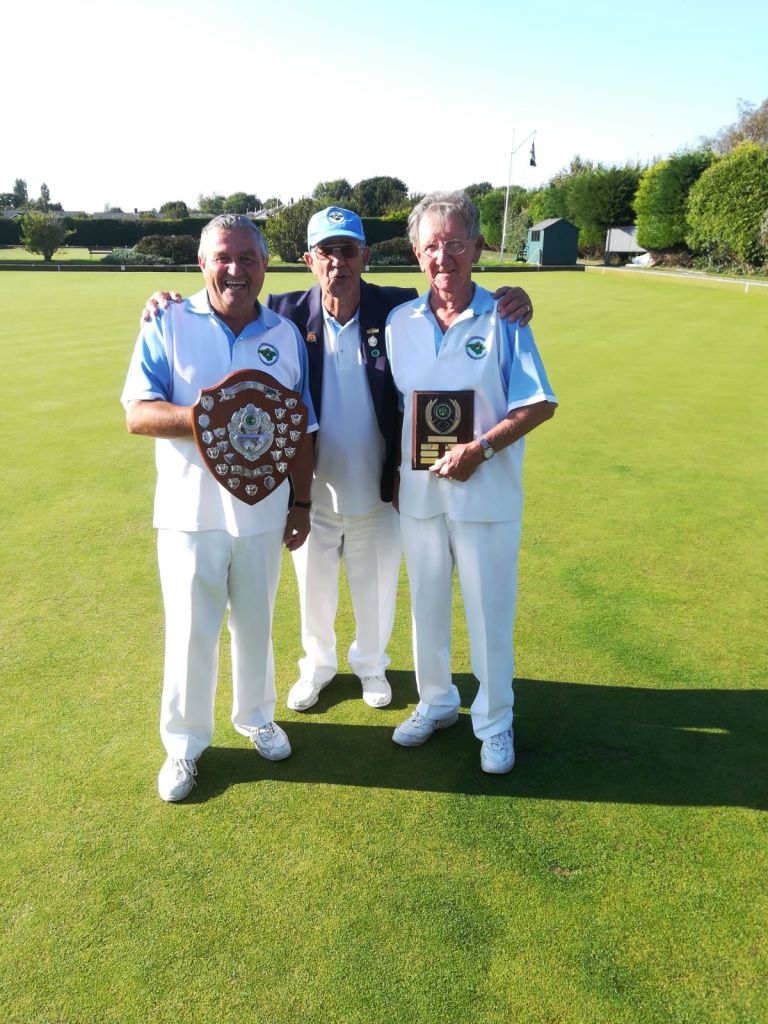 SINGLES PLATE – LEN MARTIN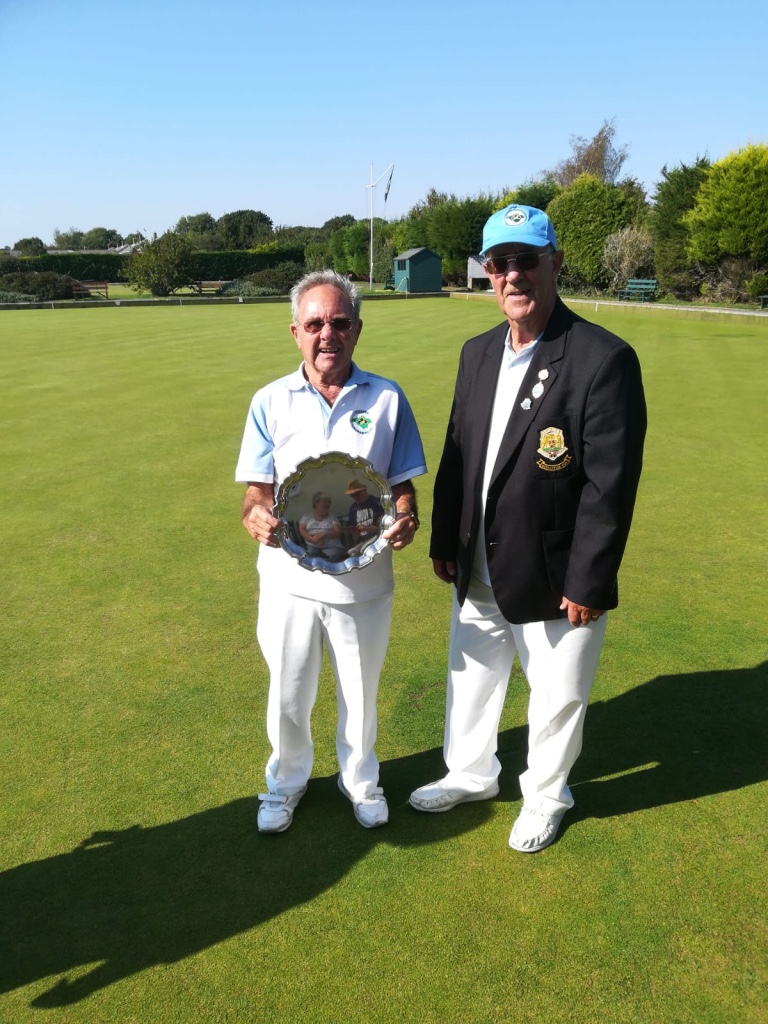 MENS PAIRS WINNERS – MIKE COX, RAY BLANCHARD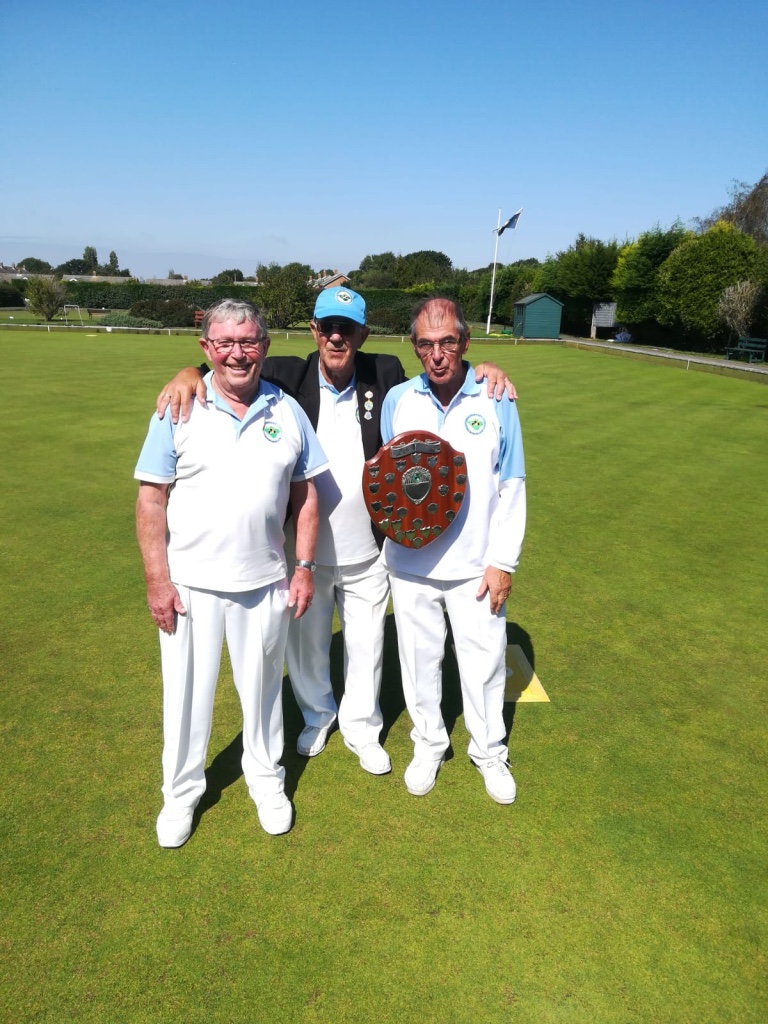 LADIES PAIRS WINNERS – DEBBIE CREWS, DENISE BUTCHERS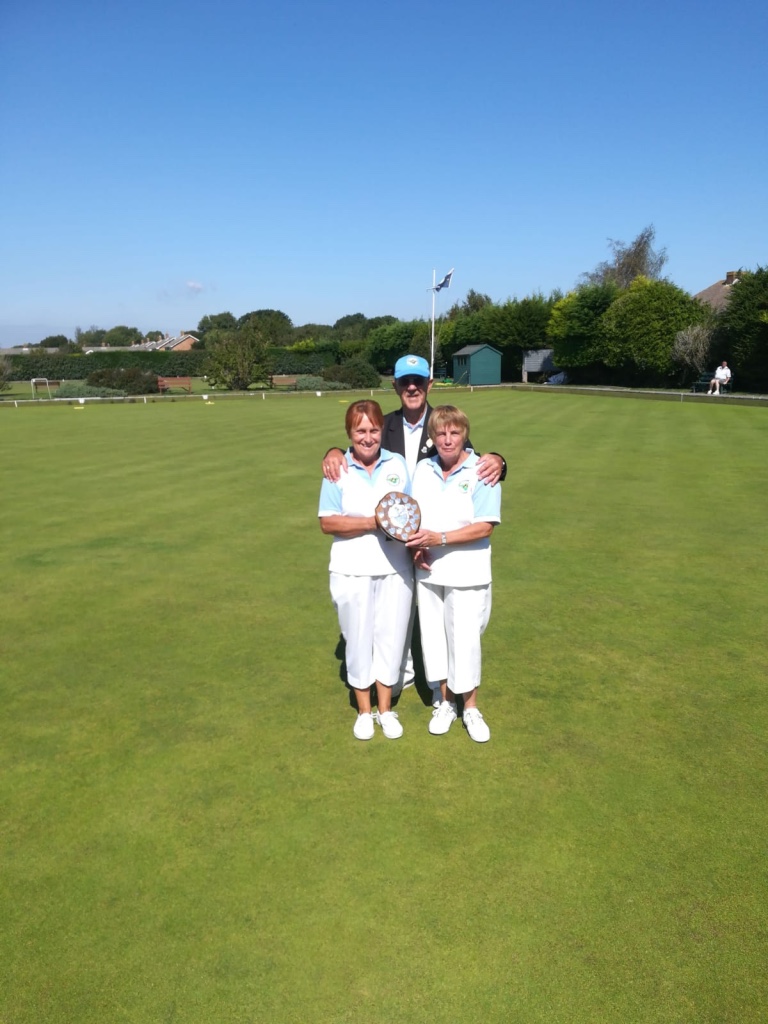 MIXED PAIRS – JOHN AND DEBBIE CREWSAUSTRALIAN PAIRS – BARRY BRIDGEMAN AND STEVE CROCKETT100 UP PAIRS – VAL AND DEREK STEVENS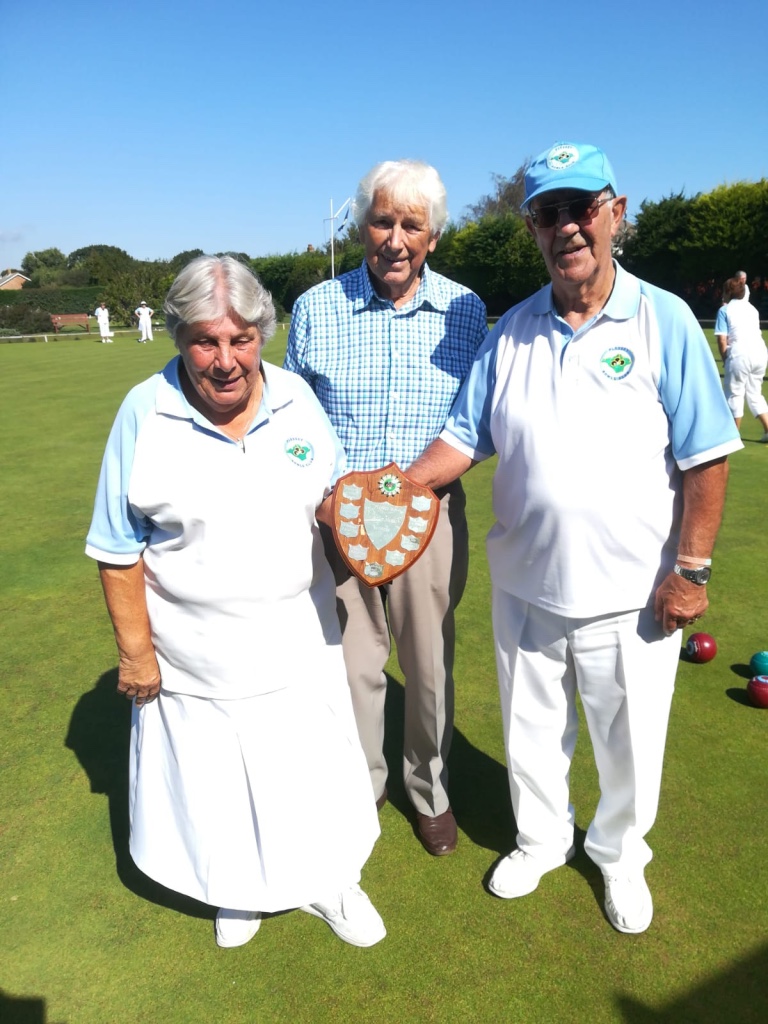 TRIPLES – ROY SMITH, MIKE CHAPMAN, BARRY BRIDGEMANFOURS – LEN MARTIN, JOHN NELSON, PETE LEWIS, PETE CLAYTON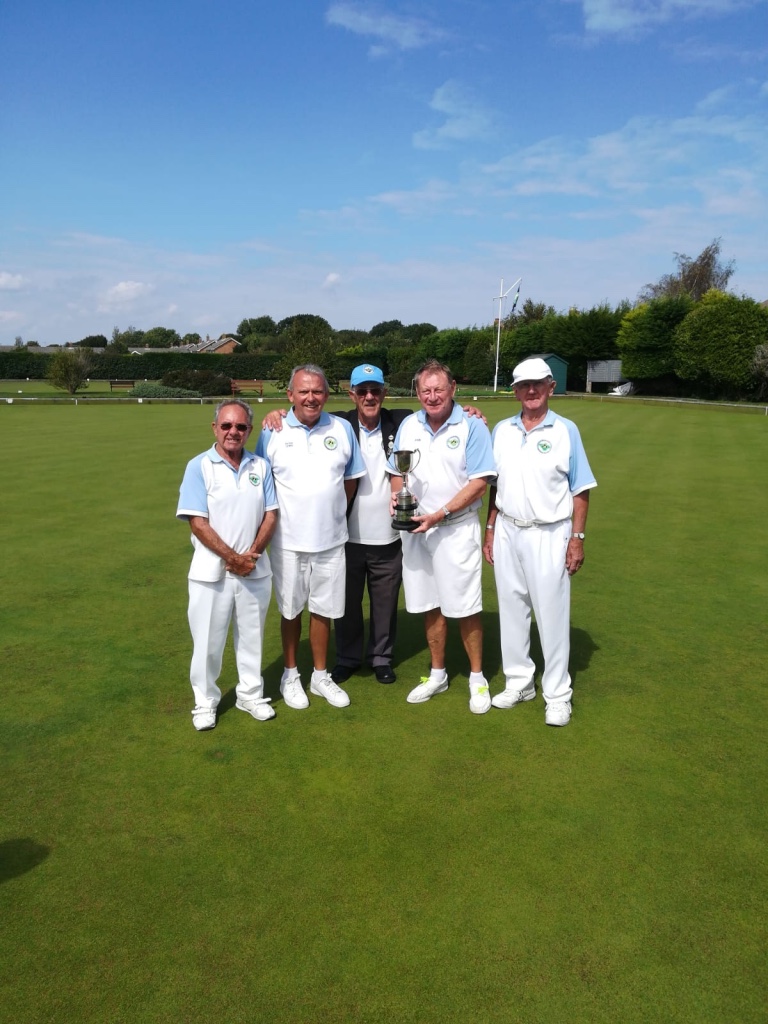 